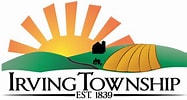 IMPORTANT ANNNOUNCEMENT – CHANGE IN MEETING SCHEDULEThe Board of Trustee Meeting will still occur as scheduled:20 February -    Township Board Meeting, Township Hall at 6:30 PM		In addition to the standard AGENDA, the Board will discuss:Unfinished Business:  Furnace Update, Burn Ordinance, Barry County Recycling New Business: TTFD Contract, Board of Review Resolutions, Budget Resolutions, Next FY Meeting DatesThe Budget Hearing has been moved:28 February -    Budget Hearing, Township Hall at 6:00 PMTop of Form